احكام و تعاليم فردى - انتخاب يکی از سه صلات مجاز استحضرت بهاءالله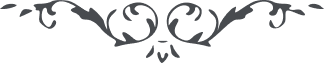 انتخاب يکی از سه صلات مجاز استحضرت بهاءالله:1 – " سؤال : در ورقه صلات سه صلات نازل آيا هر سه واجب است يا نه.جواب : عمل يکی از اين صلوات ثلاث واجب هر کدام معمول رود کافی است " (رساله سؤال و جواب، 65)